PROGRAMME « CONGÉ SCIENTIFIQUE » ANNÉE SABBATIQUE 2016-2017I. Échéancier M.E.S.R.S :07 janvier 2016: Lancement du programme « Congé scientifique », Appel à candidatures.Du 10 au 31 janvier 2016 : Dépôt des candidatures au niveau des établissements universitaires et de recherche.Le 01 et 02 Février 2016 : Examen des candidatures au niveau des établissements universitaires et de recherche (conseils  scientifiques).            Le 03 et 04 Février 2016 (Date limite) : Transmission des dossiers de candidatures aux Conférences  Régionales  Universitaires. Du 07 au 11 Février 2016 : Examen des candidatures et contrôle de conformité réglementaire par les Conférences Régionales des Universités (Respecter calendrier CRUO ci-dessous).Du 17 Février au 03 Mars 2016 : Contrôle de conformité réglementaire par le M.E.S.R.S au niveau de chaque région :- 17 et 18 février 2016 : Région Centre  - 24 et 25 février 2016 Région Est - 02 et 03 mars 2016 : Région Ouest Le 13 Mars 2016 : Transmission aux MESRS des dossiers définitifs des candidatures remplissant les conditions réglementaires d’éligibilité et ultime examen des dossiers pour les régions Centre et Est.Le 20 Mars 2016 : Transmission aux MESRS des dossiers définitifs des candidatures remplissant les conditions réglementaires d’éligibilité et ultime examen des dossiers pour la région Ouest.Fin Mars 2016 : Transmission aux Conférences  Régionales  Universitaires des listes des candidats admissibles à un congé scientifique.Les dates des évaluations scientifiques des dossiers de candidatures par les comites d'experts scientifiques seront  précisées  ultérieurement.II. Calendrier CRUO :Pour permettre une meilleure prise en charge des dossiers des candidats au programme de congé scientifique «année sabbatique» 2016-2017, il est demandé de veiller au respect du calendrier suivant :N.B : - Le bordereau doit contenir la liste nominative des candidats.- Les dossiers des Candidats envoyés à la CRUO doivent être organisés selon la fiche de contrôle    (FICHE N°02).- Les dossiers incomplets ne seront pas acceptés.- Les dossiers doivent être envoyés avec un missionnaire  des Relex - Les dossiers hors délai ne seront pas acceptés.- On ne traite pas les dossiers avec les candidats.- Après étude des dossiers par la commission de la CRUO, les compléments de dossiers doivent être ramenés, dans la mesure du possible, par le même missionnaire selon le calendrier ci-dessus.REPUBLIQUE ALGERIENNEDEMOCRATIQUE ET POPULAIREMINISTERE DE L’ENSEIGNEMENT SUPERIEUR ET DE LA RECHERCHE SCIENTIFIQUECONFERENCE REGIONALE DES UNIVERSITES DE L’OUEST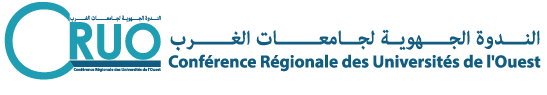 الجمهورية الجزائرية الديمقراطية الشعبية وزارة التعليم العالي والبحث العلميالندوة الجهوية  لجامعات الغربÉtablissementsDateHoraireENPODimanche 14 février 2016De 09h00 à 10h00U. Adrar , C. U. TindoufDimanche 14 février 2016De 10h00 à 11h00U.TLEMCEN,  EPST-Tlemcen, EPSEG-TlemcenDimanche 14 février 2016De 11h00 à 13h00C. U. TémouchentDimanche 14 février 2016De 14h00 à 15h00EPSEG-Oran Dimanche 14 février 2016De 15h00 à 16h00U. Béchar, ENS-BecharLundi 15 février 2016De 09h00 à 10h00C.U. NaamaLundi 15 février 2016De 10h00 à 11h00U. Sidi Bel Abbes, ENSI-Bel AbbesLundi 15 février 2016De 11h00 à 12h30U. MascaraLundi 15 février 2016De 13h30 à 15h00EPSNV-Oran,  ENS-OranLundi 15 février 2016De 15h00 à 16h00C.U. TissemsiltMardi 16 février 2016De 09h00 à 10h00C. U. ElbayadMardi 16 février 2016De 10h00 à 11h00U. TiaretMardi 16 février 2016De 11h00 à 12h00U. Mostaganem, ENS-MostaganemMardi 16 février 2016De 13h30 à 15h00U. Oran2Mardi 16 février 2016De 15h00 à 16h00U. SaidaMercredi 17 février 2016De 09h00 à 10h00U. ChlefMercredi 17 février 2016De 10h00 à 11h00C.U. RelizaneMercredi 17 février 2016De 11h00 à 12h00EPST-OranMercredi 17 février 2016De 13h30 à 14h30USTOMercredi 17 février 2016De 14h30 à 15h30U. Oran 1Mercredi 17 février 2016De 15h30 à 16h30- Jeudi 18 février  2016 : (Journée réservée aux compléments des dossiers déposésle 14 février 2016)- Dimanche 21 février  2016 : (Journée réservée aux compléments des dossiers déposésle 15 février 2016)- Lundi 22 février  2016 : (Journée réservée aux compléments des dossiers déposésLe 16  février 2016)- Mardi 23 février  2016 : (Journée réservée aux compléments des dossiers déposésle  17 février 2016)- Jeudi 18 février  2016 : (Journée réservée aux compléments des dossiers déposésle 14 février 2016)- Dimanche 21 février  2016 : (Journée réservée aux compléments des dossiers déposésle 15 février 2016)- Lundi 22 février  2016 : (Journée réservée aux compléments des dossiers déposésLe 16  février 2016)- Mardi 23 février  2016 : (Journée réservée aux compléments des dossiers déposésle  17 février 2016)- Jeudi 18 février  2016 : (Journée réservée aux compléments des dossiers déposésle 14 février 2016)- Dimanche 21 février  2016 : (Journée réservée aux compléments des dossiers déposésle 15 février 2016)- Lundi 22 février  2016 : (Journée réservée aux compléments des dossiers déposésLe 16  février 2016)- Mardi 23 février  2016 : (Journée réservée aux compléments des dossiers déposésle  17 février 2016)